Havenstreet and Ashey Parish Council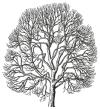 Clerk: Chris Binnie146 Marlborough RoadRydeIsle of WightPO33 1ARTel: 01983 565334clerk@havenstreetandasheypc.co.uk31 May 2013TO: All Members of Havenstreet and Ashey Parish CouncilDear CouncillorYou are hereby summoned to attend a meeting of Havenstreet and Ashey Parish Council to be held at the Community Centre, Main Road, Havenstreet, on Thursday 4 July 2013 at 7pm, for the purpose of transacting the following business.C BinnieClerkA 15 minute Public Forum will precede the Parish Council MeetingMembers of the public are invited to address the meeting, about matters to be discussed.AGENDA  ApologiesTo receive apologies for absenceDeclarations of InterestTo receive any declarations of interestsMinutes of previous meetingsTo take as read and confirm as accurate the minutes of the meeting held on 6 June 2013.Island RoadsMr Stuart Marlton, Island Roads District Steward for District 3 will attend to give a brief explanation of his role, and take questions from Councillors.Chairman’s ReportTo receive the Chairman’s reportQuestions to the ChairTo address any questions to the Chairman(No substantive decisions can be taken under this item)Isle of Wight Councillor’s ReportTo receive the Isle of Wight Councillors reportOther ReportsTo receive reports from Councillor Representatives on outside bodies:Havenstreet Community AssociationIsle of Wight Association of Local CouncilsCommunity Bus PartnershipRecreation Ground / Economic Improvement Fund GrantTo receive any updates, and if appropriate, to consider any variations to the approved grant schemes.  10.      Clerk’s ReportTo receive any reports submitted by the Clerk.       11.    Finance       	    	a. To authorise payment of accounts.	    	b. To note the auditors report on 2012-13		c. To approve the revised 2013-14 budget  		d. To receive the 1st quarter 2013-14 financial report	      12.    PlanningTo consider any new applications or notifications.Consultation on the IOW Councils revised local list of information requirements for planning applications  	13.     CorrespondenceTo consider any correspondence received.      Date of Next Meeting  Thursday 5 September 2013 at Havenstreet Community Centre at 7pm.